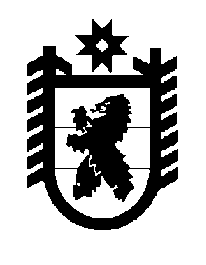 Российская Федерация Республика Карелия    ПРАВИТЕЛЬСТВО РЕСПУБЛИКИ КАРЕЛИЯПОСТАНОВЛЕНИЕот  26 сентября 2016 года № 365-Пг. Петрозаводск          О внесении изменений в постановление Правительства Республики Карелия от 22 марта 2016 года № 104-ППравительство Республики Карелия п о с т а н о в л я е т: Внести в Перечень расходных обязательств муниципальных образований, возникающих при выполнении полномочий органов местного самоуправления по вопросам местного значения, в целях софинансирования которых предоставляются субсидии из бюджета Республики Карелия, целевые показатели результативности предоставления субсидий и их значения на 2016 год, утвержденные постановлением Правительства Республики Карелия от 22 марта 2016 года № 104-П «Об утверждении Перечня расходных обязательств муниципальных образований, возникаю-щих при выполнении полномочий органов местного самоуправления по вопросам местного значения, в целях софинансирования которых предоставляются субсидии из бюджета Республики Карелия, целевых показателей результативности предоставления субсидий и их значений на 2016 год» (Официальный интернет-портал правовой информации (www.pravo.gov.ru), 23 марта 2016 года,  № 1000201603230005;                              13 мая 2016 года, № 1000201605130002; 29 июня 2016 года,                                    № 1000201606290002;  28 июля 2016 года, № 1000201607280011; 2 сентября 2016 года, № 1000201609020003), изменения, дополнив пунктами 4.1, 4.2 следующего содержания:           Глава Республики Карелия                                                                  А.П. Худилайнен    ««4.1.4.1.Создание в общеобра-зовательных  органи-зациях, расположен-ных в сельской мест-ности, условий для занятий физической культурой и спортомСоздание в общеобра-зовательных  органи-зациях, расположен-ных в сельской мест-ности, условий для занятий физической культурой и спортомМинис-терство образо-вания Респуб-лики Карелия Минис-терство образо-вания Респуб-лики Карелия 1) количество обще-образовательных организаций, распо-ложенных в сельской местности, в которых отремонтированы спортивные залы;еди-ниц152) количество обще-образовательных организаций, распо-ложенных в сельской местности, в которых имеющиеся аудитории перепрофилированы под спортивные залы для занятия физиче-ской культурой и спортом;2) количество обще-образовательных организаций, распо-ложенных в сельской местности, в которых имеющиеся аудитории перепрофилированы под спортивные залы для занятия физиче-ской культурой и спортом;еди-ниц13) увеличение доли  обучающихся, зани-мающихся физической культурой и спортом во внеурочное время, в общем количестве обучающихся, по следующим уровням общего образования:начальное общее образование, основное общее образование, среднее общее образование;3) увеличение доли  обучающихся, зани-мающихся физической культурой и спортом во внеурочное время, в общем количестве обучающихся, по следующим уровням общего образования:начальное общее образование, основное общее образование, среднее общее образование;%3454) увеличение количе-ства общеобразователь-ных спортивных клу-бов, созданных в обще-образовательных орга-низациях, расположен-ных в сельской мест-ности, для занятий физической культурой и спортом;4) увеличение количе-ства общеобразователь-ных спортивных клу-бов, созданных в обще-образовательных орга-низациях, расположен-ных в сельской мест-ности, для занятий физической культурой и спортом;еди-ниц45) количество общеоб-разовательных органи-заций, расположенных в сельской местности, в которых открытые плоскостные спортив-ные сооружения осна-щены спортивным инвентарем и обору-дованием5) количество общеоб-разовательных органи-заций, расположенных в сельской местности, в которых открытые плоскостные спортив-ные сооружения осна-щены спортивным инвентарем и обору-дованиемеди-ниц14.2.Реализация мероприя-тий государственной программы Республики Карелия «Доступная среда в Республике Каре-лия» на 2016 – 2020 годы в части реализации меро-приятий по созданию в дошкольных образова-тельных, общеобразова-тельных организациях, организациях дополни-тельного образования               (в том числе в организа-циях, осуществляющих образовательную дея-тельность по адаптиро-ванным основным общеобразовательным программам) условий для получения детьми-инвалидами качествен-ного образованияМинис-терство образо-вания Респуб-лики Карелиядоля дошкольных образовательных организаций, в которых создана универсальная безбарьерная среда для инклюзивного образования детей-инвалидов, в общем количестве дошкольных образовательных организаций в Республике Карелия%2,9».